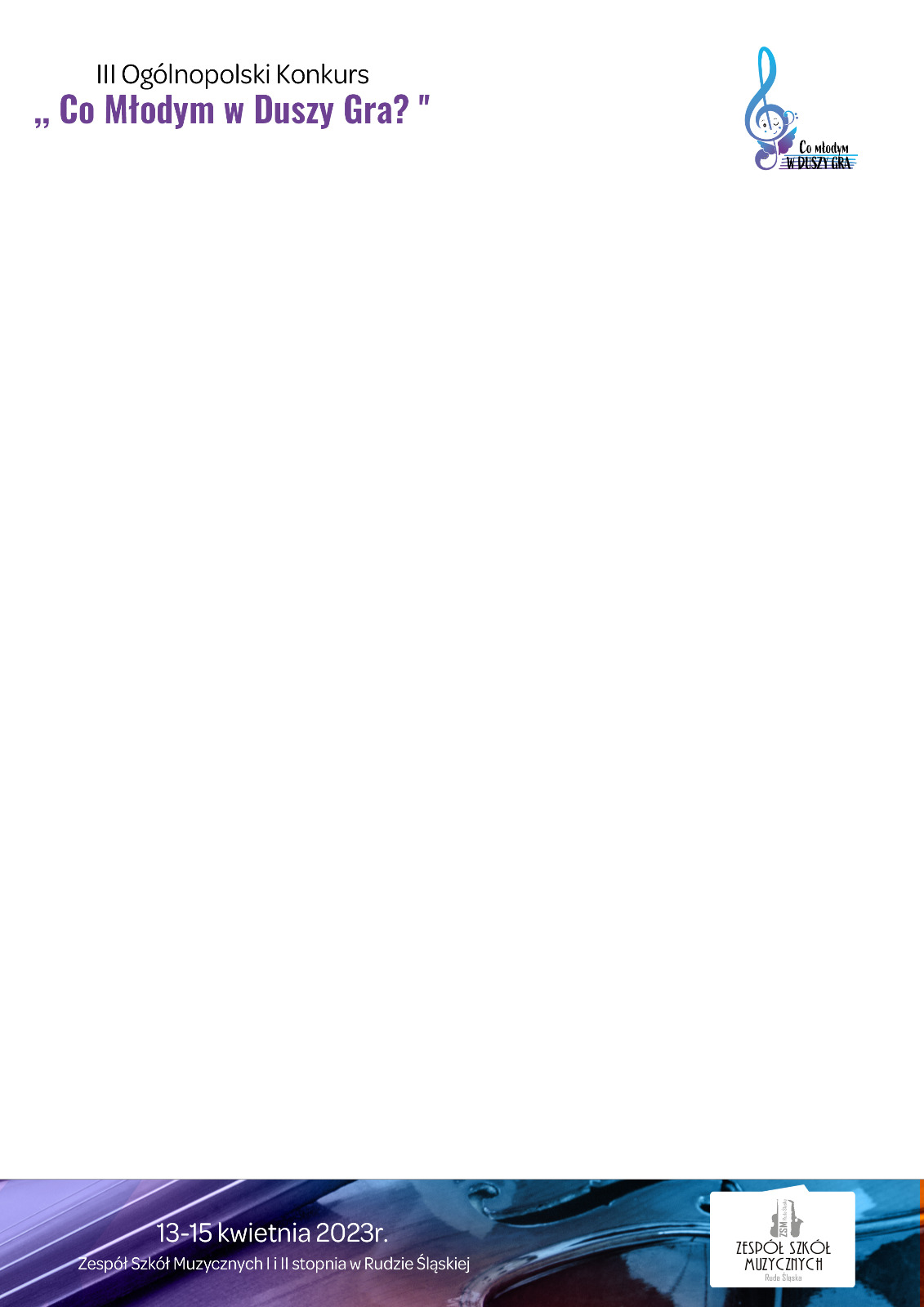 OŚWIADCZENIEWyrażam zgodę na udział w Konkursie mojego dziecka:imię i nazwisko , wiek .........................................................................................................nazwa i adres szkoły:  .......................................................................................................... .………………………………………………………………………………………………………dane rodzica/opiekuna: imię i nazwisko, telefon, .....................................................................................................Wyrażam zgodę̨ na przetwarzanie przez organizatorów Konkursu danych osobowych mojego dziecka oraz moich danych w celach wynikających z organizacji Konkursu zgodnie                      z Rozporządzeniem Parlamentu Europejskiego i Rady (UE) 2016/679 z dnia 27 kwietnia 2016 r. w sprawie ochrony osób ﬁzycznych w związku z przetwarzaniem danych osobowych               i w sprawie swobodnego przepływu takich danych oraz uchylenia dyrektywy 95/46/WE (ogólne rozporządzenie o ochronie danych). Wyrażam zgodę na zamieszczenie danych osobowych mojego dziecka  na stronach internetowych i proﬁlach. portalach społecznościowych organizatorów Konkursu                       w publikacjach dotyczących Konkursu, w szczególności informujących o jego wynikach. Ponadto wyrażam zgodę na wielokrotne, nieodpłatne  i nieograniczone w czasie publikowanie nagrań i zdjęć z konkursu w materiałach promocyjnych związanych                       z Konkursem, w publikacji okolicznościowej, na stronach internetowych i proﬁlach                  w portalach społecznościowych organizatorów oraz w innych formach utrwaleń.Jednocześnie oświadczam, że zostałem/am poinformowany/a o tym, że Administratorem moich danych osobowych jest Zespół Szkół Muzycznych I i II stopnia w Rudzie Śląskiej,                z siedzibą w Rudzie Śląskiej przy ulicy Niedurnego 36.Moje dane osobowe będą ̨przetwarzane przez okres niezbędny do realizacji Konkursu zgodnie z art. 6 ust. 1 lit. a3. Rozporządzenia Ogólnego o Ochronie Danych Osobowych (dalej "RODO"). Dane osobowe będą ̨przechowywane przez okres realizacji Konkursu, jego promocji i podsumowania na stronach internetowych i mediach społecznościowych organizatorów Konkursu oraz przez okres wynikający z przepisów prawa. Podstawą do przetwarzania moich danych osobowych jest zgoda na przetwarzanie danych osobowych. Mam prawo dostępu do treści swoich danych, ich sprostowania, usunięcia, przenoszenia lub ograniczenia ich przetwarzania. Jeśli uznam, że przetwarzając moje dane osobowe naruszono przepisy RODO, mam prawo wniesienia skargi do Prezesa Urzędu Ochrony Danych Osobowych. Moje dane nie będą przetwarzane w sposób zautomatyzowany, w tym również w formie proﬁlowania. Podanie danych osobowych jest dobrowolne, przy czym niezbędne dla mojego zaangażowania w Konkursie.Oświadczam też, że zapoznałam/-em się i akceptuję wszystkie warunki przewidziane                     w regulaminie Konkursu...............................................................................................Data i podpis rodzica/opiekuna prawnego